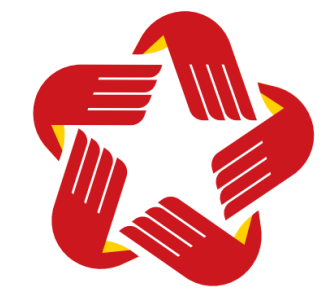 HÀNH CHÍNH PHỤC VỤBẢNG NIÊM YẾT THỦ TỤC HÀNH CHÍNHTHUỘC THẨM QUYỀN GIẢI QUYẾT CỦA UBND XÃ KHÁNH NHẠCCách tra cứu: Dùng tính năng quét mã QR của Zalo hoặc camera của điện thoại thông minhquét vào mã QR code của lĩnh vực tương ứng để tra cứu thông tin thủ tụcCỔNG DỊCH VỤ CÔNG TỈNH NINH BÌNHLĨNH VỰCCÔNG THƯƠNGLĨNH VỰCGIÁO DỤCĐÀO TẠOLĨNH VỰCGIAO THÔNG VẬN TẢILĨNH VỰCLĐTB&XHLĨNH VỰCNN&PTNTLĨNH VỰCNỘI VỤLINH VỰCTHANH TRA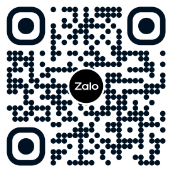 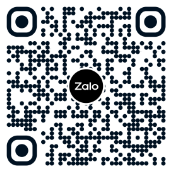 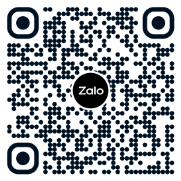 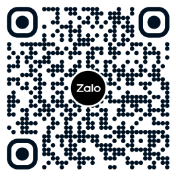 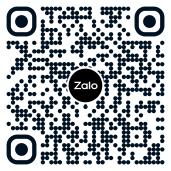 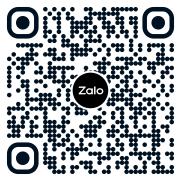 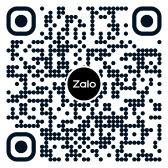 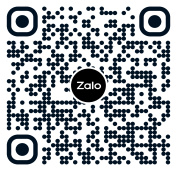 LĨNH VỰCTƯ PHÁPHỘ TỊCHLĨNH VỰCTÀI NGUYÊNMÔI TRƯỞNGLĨNH VỰCVĂN HÓATHÔNG TINLĨNH VỰCY TẾTIẾP NHẬNPHẢN ÁNHKIẾN NGHỊLĨNH VỰCKHÁCTRANG THÔNG TIN ĐIỆN TỬ XÃCỔNG DỊCH VỤ CÔNG QUỐC GIA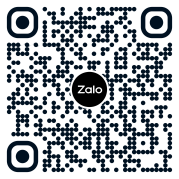 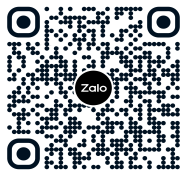 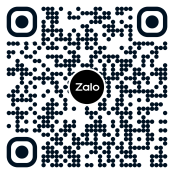 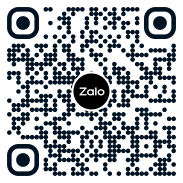 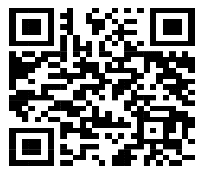 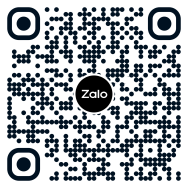 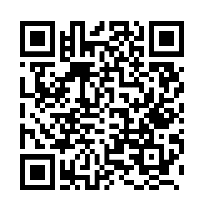 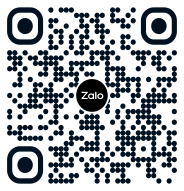 